Религиозная организация –духовная образовательная организация высшего образования«МОСКОВСКАЯ ДУХОВНАЯ АКАДЕМИЯРУССКОЙ ПРАВОСЛАВНОЙ ЦЕРКВИ»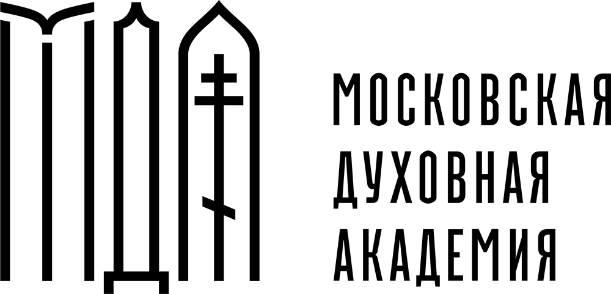 Международная научно-богословская конференция«Православное богословие: традиции и современность»Конференция памяти В.Н. Лосского (1903-2023)ПРОГРАММАМалый актовый зал(9:00 – 13:30)Модератор – свящ. Стефан ДомусчиРегламент выступлений – 15 минут докладСвященник Антоний Борисов, доцент Московской духовной академии, кандидат богословия. «Богословие Евхаристии в официальных диалогах Римско-Католической церкви с протестантскими конфессиями первого поколения Реформации».Ульянов Олег Германович, доктор исторических наук, профессор, академик РАХ и РАЕ, ФГБУК «Центральный музей древнерусской культуры и искусства имени Андрея Рублева».Сorpus Areopagiticum и толкование иконографии Троицы в работах В.Н. Лосского Парпара Анатолий Анатольевич, старший преподаватель Московской духовной академииПрирода и личность у прот. Василия Зеньковского и В. Н. Лосского.Диакон Сергий Кожухов, доцент Московской духовной академии, кандидат богословия. "Понятие термина "монофизитство" и производных в трудах А. Н. Лосского". Священник Николай Солодов, старший преподаватель кафедры богословия, кандидат физико-математических наук. “Привлечение наследия свт. Григория Паламы в ранний период имяславческих споров". Диакон Сергий Пантелеев, доцент кафедры богословия МДА, кандидат богословия Cur Deus homo? Ответ В. Н. Лосского.Священник Стефан Домусчи, доцент Московской духовной академии, кандидат богословия, кандидат философских наук.«Богословские идеи в произведении В.Н. Лосского "Семь дней на дорогах Франции». Чурсанов Сергей Анатольевич. Кандидат богословия, кандидат философских наук, доцент, доцент каф. Систематического богословия и патрологии, Православный Свято-Тихоновский гуманитарный университет.Богословские представления В. Н. Лосского о христологическом и пневматологическом аспектах Церкви в восприятии протоиерея Георгия Флоровского.Священник Александр Сухарев, старший преподаватель кафедры богословия МДА, кандидат богословия.«Богословие литургического действия в Католической Церкви XX-XXI вв».Войтенко Татьяна Павловна, Кандидат психологических наук, доцент, доцент кафедры исторических и церковно-практических дисциплин Калужской духовной семинарии. Патриотизм как духовный феномен в творческом наследии И.А. ИльинаАнастасия Васильевна Швец, магистрант 3 курса ИДО ПСТГУ Православный персонализм в современном дискурсе: влияние триадологических и христологических воззрений митр. Иоанна Зизиуласа и Христоса Яннараса на антропологические концепции авторов.Артем Игоревич Мусин, кандидат физико-математических наук, преподаватель кафедры физики МГТУ "СТАНКИН"; ассистент кафедры фундаментальной физики и нанотехнологии Государственного университета просвещенияСовременная методология в православном богословии на примере Д.Б. ХартаДаниил Павлов, магистрант Коломенской духовной семинарии. «Поиски Святой Франции»: к истории православия западного обряда (по трудам В.Н. Лосского)Дмитриев Вячеслав Вячеславович, магистрант 1 курса СПДССоциальные аспекты христианского смирения: добродетель смирения против комплекса неполноценности